	The Green ARTery 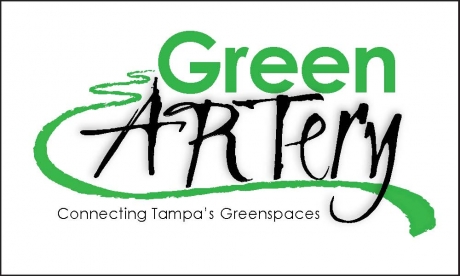 	Board of Directors Minutes  	DATE 08/21/2014CALL TO ORDER 6:35pm QUORUMRich Yates, Myron Griffin, Joe Costa, Melinda Ray, Vince Schwellenbach, Mark Smith, Evan St Ives, Michael Lynch, Heidi Bissel NEIGHBORHOOD CONCERNS:   Members present concerns to the Board [15 minutes allowed].  Items requiring action will be referred to committee or added to the agenda under New Business.REPORTS OF OFFICERSPresident:Rich Yate presiding Minutes approved with a motion by Evan$56.96 in the accountMini Grant for $2,500 with 22nd St project applied forCommittee ReportsBranding – Vince Schwellenbach24 neighborhoods represented in the arteries of the tree logo The new logo has been endorsed by over 300 branding expertsVince presented digital mockups of the logo on business cards, letter head, tee shirts and other applicationsKick start campaign with our new logo and tee shirts.  Discussed variation of tee shirts for different groupsFaye will take charge of who has document controlVince said his company will be willing to help offset some of the printing costsCan get tee shirts for around $2.00 eachBrochure- purely conceptual right now.  Need a generic brochure with talking points, our history and our mission; not to include specific details but to possibly include a conceptual map.Vince will share the URL to website.  Need to add bi-laws and other links…site is about 60% complete.  The site is adaptable for on different devices.  Can incorporate GoProBuilt on an e-commerce platform so it functions as store front.  New website will help to identify how the GA and the perimeter trail connect and will identify other GA projects.EC has voted to accept the new logo and website.  Motion for the board of directors to accept the package by Mark Smith, Evan 2nd, motion passed.Vince has asked that we give positive and negative comments about the website and package22nd Street Project – Mark SmithMark Smith has reached out to an engineer to start a cost analysisNeed to have a clear plan to present to the residents in each neighborhood and the benefits of the trailIn 30 days Mark will have a plan of action to take to the neighborhood civic association meetings22nd street project will run east to 22nd St and turn north so it’s not really directly behind any of the homes.  They still need to be informed and involved in the project so they will take some “ownership” in this part of the trail.  Evan suggested a separate meeting just for the 17 residents on Patterson. Tanja will research the benefits of the trail…Rich has drafted a letter already and will tweak it to include a meeting date/time. Mark made a motion to send the letter and set the meeting within the next 2 weeks to ask for input and concerns, second Joe Costa…all in favor, motion passed.  Include a survey as part of the process.  Parks and Recs are waiting for the final mapMembership – No reportGreen Space and Art:Myron will start to photograph the Art along the existing trails and in the connecting parksCommunications:Meeting from 8/16/14 discussion for talking points should relate to all of the positive effects of the trail  Joe will take on some of the research to show all of the positive effects of these types of projectsMaybe redirect the MPO directions through positive responses to the trailUSF has worked with the GA so maybe we could have some of the volunteer to help distribute information and knock on doors to get class creditHope to have all of the talking points and facts by August 29th.Gopher video Florence is to edit down to a 3 minute video 2040 Plan people are voting on line for GAPetchacha need to wait for the next one in 6 monthsFundraising:Tanja needs the talking points and brochures to start conversations for fund raisingBike Map – need to reach out to local businesses to by ad space on the map.  A membership fee gives you a discount at the businesses on the map.Rich asked Tanja to give us a budget for producing and printing the map as well as what is involved. Vince said he may be able to provide a list of the businesses and build the document with all of the company logos.The suggestion was made that we sell the map on the premise of “bikeable streets and trails in Tampa”.Need a list of established parks so we can get “Beautifaction” projectsUNFINISHED BUSINESSNew Business		OSHNA Yard sale on November 8th suggestion to sell GA items.  $5 to get our name on the map and members can donate items as a fund raiser.  Life Path Hospice will pick up all unsold items.  Vince offer his home for the yard sale.  Evan will be our point of contact.LETTERS OUTGOING		No reportACTION WITHOUT A FORMAL MEETING	Process Check:Team building exerciseEvan pointed out that part of the meeting should have been committee meetings with reports in BOD meeting.  Still running a little long in the meetingsMotion by Myron that meeting adjourn at 8:00 or vote for an extension, Mark 2nd all in favorUPCOMING MEETINGSExecutive Committee Meeting Sept. 11, 2014Board of Directors Meeting Sept 19, 2014Board of Directors/General Membership  Minutes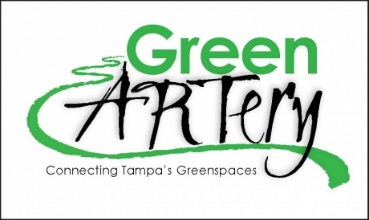 Page 2 
ANNOUNCEMENTSADJOURNMENT 8:22pmThe meeting was adjourned with a motion by Joe, Rich 2nd all in favorRespectfully submittedMelinda Rey, Secretary 